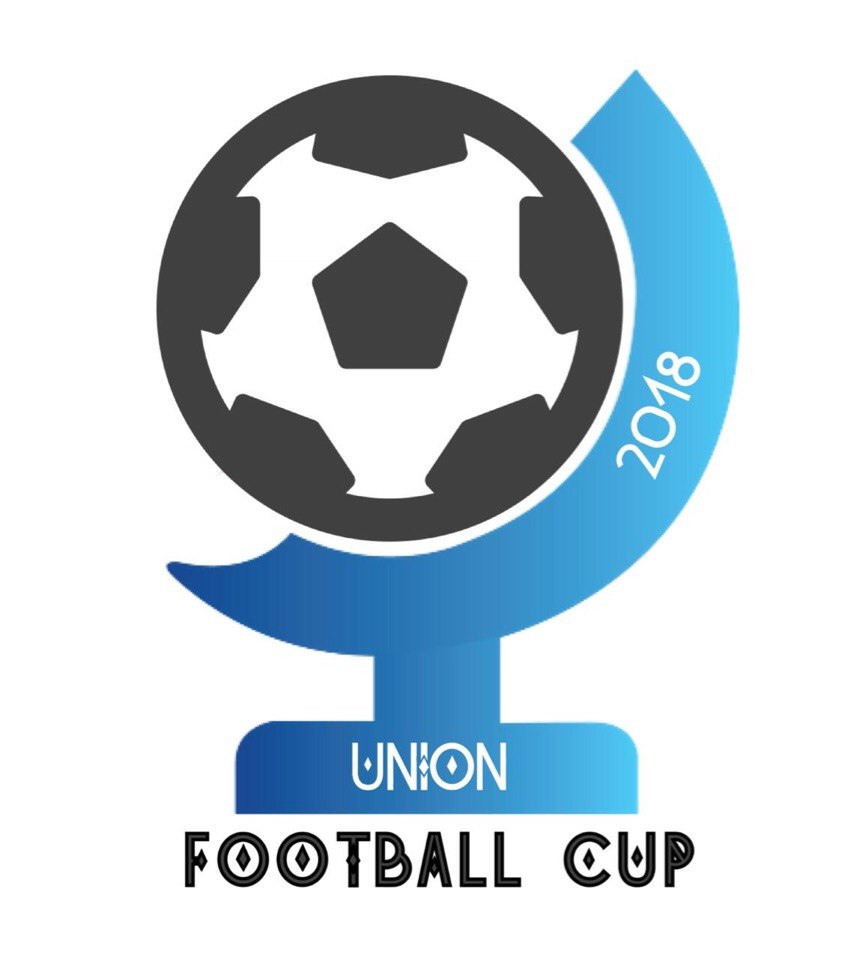 ПОЛОЖЕНИЕІ. ЦЕЛИ И ЗАДАЧИ1.1. Турнир проводиться в целях : пропаганды здорового образа жизни;дальнейшего развития футбола и подъема уровня массовости занятий футболом как социально – полезным явлением;привлечения наибольшего количества участников к соревнованиям;пропаганды футбола как одного из средств физического воспитания;повышения уровня мастерства игроков;укрепление дружественных связей между ровесниками; определение победителей и лучших игроков.2. СРОКИ И МЕСТО ПРОВЕДЕНИЯ ТУРНИРА2.1.	Местом проведения: «Академия Спартак Сокольники » (Малый олений переулок д.4. ) 2.2.      Сроки проведения :  с 8 по 9 Сентября  2018 года8 Сентября 10.00 – 14.30  (групповая стадия команд 2009,2010 г.р.)8 Сентября 15..00 – 19.00  (групповая стадия команд 2008,2011,2012, г.р.) 9 Сентября 10.00 – 14.30 ( игры плей-офф команд 2009, 2010 г.р.)9 Сентября 14.30 – 19.30 ( игры плей-офф команд 2008,2011,2012 г.р.)3. ОРГАНИЗАЦИЯ ПРОВЕДЕНИЯ ТУРНИРА2.1.	Руководство подготовкой и контроль за его проведением осуществляет спортивное агенство ”Onion football” Представитель оргкомитета :Лукьянов Дмитрий Олегович 8-905-774-79-79Главный судья соревнований: Заикин Илья  Владимирович 8-916-051-39-34 4. УЧАСТНИКИ И УСЛОВИЯ ПРОВЕДЕНИЯ СОРЕВНОВАНИЙ4.1.	Участниками соревнований по футболу на турнире “Union football cup – 2018” являются:            команды, составленные из игроков 2008 – 2012 г.р. согласно заявке своей команды.  4.2.	   В соответствии с условиями проведения Турнира и данного Положения, в каждой возрастной категории принимает участие 8 футбольных команд, равномерно распределенные на две отборочные группы. Состав команды: 14 игроков и 2 официальных представителя.4.3.	    Игры проводятся в соответствии с календарем соревнований, утвержденным             Оргкомитетом соревнований.4.4.       Соревнования проводятся в соответствии  с правилами игры в футбол.4.5.	Игры в возрастной категории 2008 проводятся на поле с искусственным покрытием последнего поколения размером 45 на 30 м. и установленными на нём воротами размером 5х2 и нанесенной соответствующей разметкой. Игры в возрастных категориях 2009,2010, проводятся на поле с искусственным покрытием последнего поколения размером 45 на 30 м. и установленными на нём воротами размером 5х2 и нанесенной соответствующей разметкой. Игры в возрастных категориях 2011 и 2012  проводятся на поле с искусственным покрытием последнего поколения размером 35 на 20 м. и установленными на нём воротами размером 3х2 и нанесенной соответствующей разметкой. 4.6.	Продолжительность игры в возрастных категориях 2008,2009,2010 г.р. составляет 2 тайма по 20 минут игрового времени с пятиминутным перерывом.Продолжительность игры в возрастных категориях 2011, 2012 г.р. составляет 2 тайма по 15 минут игрового времени с пятиминутным перерывом(по согласованию со всеми представителями команд возможно увеличение игрового времени до 2 тайма по 20 минут на стадии плей-офф) 4.7.	Соревнования проводятся по смешанной системе в три этапа: первый этап – команды, допущенные к соревнованиям, жеребьёвкой распределяются по группам. Игры в группах проводятся по круговой системе (в один круг);второй этап – команды, занявшие в подгруппах 1-е, 2-е, 3-е и 4-е места, соответственно, далее следуют матчи ¼ финала (А1-Б4, А4-Б1, А2-Б3, Б2-А3);третий этап – полуфиналы, матчи за серебряный кубок, матч за 3 место, финал.4.8.	В соответствии с данным Положением, командам разрешается проводить замены из числа игроков, внесённых в рапорт арбитра, с правом  «обратной замены».4.9.	Руководители команд отвечают за исполнение правил допуска спортсменов к игре;Руководители команд несут ответственность за поведение игроков и не имеют права вмешиваться в действия арбитров в любой форме или каким либо образом воздействовать на них. Официальным мячом турнира является мяч № 4, определяемый Оргкомитетом соревнований.  5. ФИНАНСОВЫЕ УСЛОВИЯ ПРОВЕДЕНИЯ СОРЕВНОВАНИЙ5.1.	Каждая команда оплачивает регистрационный взнос в размере 20.000 (двадцать тысяч ) рублей. Взнос расходуется на обслуживание матчей (судейство, медицинский работник, рабочие , информационное сопровождение , аренда поля ) , награждение команд. 5.3.	Расходы команд по питанию, размещению и оплате проезда к месту проведения соревнований и обратно несут командирующие их организации. (Приложение № 1 – Приглашение к участию в Финалах.)5.4.       Размещение иногородних команд осуществляется в гостинице “Юность” , расположенной в 1 минуте ходьбы от ст.м.Спортивная,и в 10 минутах ходьбы до стадиона Лужники.Размещение 2-3-4- местное + 3-ех разовое питание. Стоимость пакета проживания составляет Трансферт Аэропорт-гостиница-Аэропорт или ЖД Вокзал – Гостиница – ЖД Вокзал оплачивается отдельно.Экскурсионная программа оплачивается отдельно и согласовывается с организаторами турнира.Можем организовать в свободное от игр время посещение любых красочных мест г.Москвы по вашему желанию. 6. ПОРЯДОК ОФОРМЛЕНИЯ И ПОДАЧИ ЗАЯВКИ6.1.	В заявочный лист на участие в соревнованиях разрешается включать не более 20 игроков и двух официальных представителей команды.6.2.	Заявочный лист должен быть заверен печатью медицинского учреждения и подписью             врача о разрешении допуска к участию в соревнованиях (подпись врача и печать              должны стоять напротив фамилии каждого допущенного футболиста).6.3.	К участию в соревнованиях допускаются команды, которые надлежащим образом             прошли заявочную компанию. 6.4.     Заявки прислать на почту dmitriy.lukyanov.91@mail.ru до 1 сентября 2018 г.            Полностью прописывать  ФИО, дату рождения, номер свидетельства о рождении, образовательное учреждение. 7. ПРОТЕСТЫ7.1.	Представитель команды из числа официальных лиц, внесенных в протокол игры должен на протяжении 15 минут после окончания матча известить о подаче протеста арбитра, который делает короткую запись в протоколе.7.2.	О поданном протесте необходимо проинформировать представителя команды             соперника.7.3.	Не рассматриваются протесты, поданные несвоевременно.7.4.	Аргументированный протест подается на протяжении 12 – часов после окончания матча              в Оргкомитет, в соответствии с данным положением. 7.5.	Несвоевременно поданные протесты, не рассматриваются, равно как и те, что поданы на решение арбитра в связи с событиями, которые имели место в игре:назначение или не назначение свободных, штрафных, пенальти;определение выхода мяча за пределы поля и предоставление права введения мяча в игру; предупреждения и удаления игроков с поля.8. ОПРЕДЕЛЕНИЕ ПОБЕДИТЕЛЕЙ8.1.	Места команд в соревнованиях (в группах) определяются по наибольшему количеству набранных очков во всех встречах со всеми соперниками:за победу насчитывается - 3 очка;за ничью - 1 очко;за поражение очки не насчитываются.8.2.	 В случае одинакового количества очков у двух и более команд, первое (второе и др.) места определяются:8.2.1. по большему количеству очков набранных в играх между собой;(личные встречи)8.2.2. по лучшей разнице забитых и пропущенных мячей.8.2.3. по количеству побед во всех встречах;  8.2.4. по лучшей разнице забитых и пропущенных мячей во всех встречах;8.2.5. по большему количеству забитых мячей во всех встречах;8.2.6.  по наименьшему количеству нарушений (удаление – 2 очка, предупреждение – 1 очко);При абсолютном равенстве этих показателей места определяются путем проведения Оргкомитетом жеребьевки.8.3.	 На втором этапе, в случае ничейного результата в основное время, назначается серия      послематчевых пенальти (по 5 ударов каждая команда). Выполнение пенальти производится с определенной отметки.8.4.  Если до окончания серии пенальти одна из команд забьет столько мячей, сколько другая        забить не сможет, пробив по пять ударов, исполнение пенальти прекращается.В случае равного количества забитых мячей двумя командами – серия пенальти продолжается пока одна из команд по равенству исполненных ударов не забьет на один мяч больше другой. 9. НАКАЗАНИЕ ИГРОКОВ ИЛИ КОМАНД ЗА ДИСЦИПЛИНАРНЫЕ НАРУШЕНИЯ ВО ВРЕМЯ СОРЕВНОВАНИЙ9.1.	В случае грубого нарушения Правил игры в футбол, недисциплинированного и некорректного поведения игрока или официального лица, к команде (или к игроку / официальному лицу) применяются дисциплинарные санкцииОсновой для принятия такого решения Оргкомитетом может быть:предупреждение или удаление игрока в игре;рапорт арбитра игры;письменное заявление, иное.9.2. К игрокам и официальным лицам применяются следующие санкции:за удаление в игре - удаление игрока до конца матча;за второе предупреждение в игре – удаление  до конца матча;9.3.	 Инстанцией, принимающей решения относительно дисциплинарных нарушений и  наказаний, является Оргкомитет соревнований. 9.4. В случае удаления игрока с поля , команда играет в меньшинстве 10 минут , игрок получивший карточку не сможет принимать участие в этом матче.Для команд 2011,2012 г.р. 8 минут в меньшинстве. В случае получения прямой красной карточки игрок может быть допущен до следующей игры , только с разрешения Главного судьи соревнований.10. НАГРАЖДЕНИЕ ПОБЕДИТЕЛЕЙ10.1.	Команда, победившая в Турнире награждается Кубком победителя , игроки и тренеры – медалями .10.2.	Финалист соревнований награждается Кубком финалиста, игроки и тренеры – медалями.10.3.	Команда, занявшая третье место награждается соответствующим Кубком, игроки и тренеры – медалями.10.4. Команда занявшая 1 место в утешительном раунде получает кубок.10.5. 	Лучшие игроки в номинациях получают индивидуальные статуэтки Лучший игрок.Лучший бомбардир.Лучший защитникЛучший вратарь10.6. Оргкомитет награждает подарками, сувенирами  предоставленными партнерами турнира - игроков команд , особо проявивших себя на турнире. 